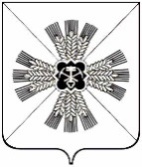 РОССИЙСКАЯ ФЕДЕРАЦИЯКЕМЕРОВСКАЯ ОБЛАСТЬ-КУЗБАССПРОМЫШЛЕННОВСКИЙ МУНИЦИПАЛЬНЫЙ ОКРУГСОВЕТ НАРОДНЫХ ДЕПУТАТОВПРОМЫШЛЕННОВСКОГО МУНИЦИПАЛЬНОГО ОКРУГА1-й созыв, 20-е заседаниеРЕШЕНИЕот 21.04.2021 № 274пгт. ПромышленнаяО внесении дополнений в решение Совета народных депутатов Промышленновского муниципального округа от 30.04.2020 № 128              «Об утверждении Положения о территориальном общественном самоуправлении в Промышленновском муниципальном округе»Руководствуясь Федеральным законом от 20.07.2020 № 236-ФЗ                 «О  внесении изменений в Федеральный закон «Об общих принципах организации местного самоуправления в Российской Федерации», статьей 20 Устава муниципального образования Промышленновский муниципальный округ    Кемеровской области – Кузбасса, Совет народных депутатов  Промышленновского муниципального округаРЕШИЛ:1. Внести в решение Совета народных депутатов Промышленновского муниципального округа от 30.04.2020 № 128 «Об утверждении Положения о территориальном общественном самоуправлении в Промышленновском муниципальном округе» (далее – Положение) следующие дополнения:1.1. раздел 11 Положения дополнить пунктом 11.2.7  следующего содержания:«11.2.7. обсуждение инициативного проекта и принятие решения по вопросу о его одобрении.»;1.2. раздел 14 Положения дополнить частью 14.4 следующего содержания:«14.4. Органы территориального общественного самоуправления могут выдвигать инициативный проект в качестве инициаторов проекта.». 2. Настоящее решение подлежит опубликованию в районной газете «Эхо» и размещению на официальном сайте администрации Промышленновского муниципального округа в сети Интернет.3. Контроль за исполнением настоящего решения возложить на комитет по вопросам местного самоуправления, правоохранительной деятельности и депутатской этике (Г.В. Кузьмина).4. Настоящее решение вступает в силу с даты опубликования в районной газете «Эхо».ПредседательСовета народных депутатов Промышленновского муниципального округаЕ.А. ВащенкоГлаваПромышленновского муниципального округаД.П. Ильин